Уважаемые коллеги!Министерство общего и профессионального образования Свердловской области направляет для сведения, руководства в работе, информирования обучающихся, завершающих в 2016 году освоение образовательных программ основного общего образования, их родителей (законных представителей) письменные разъяснения Рособрнадзора от 12.08.2015 № 10-518 по вопросу                об изменениях в проведении государственной итоговой аттестации и получении аттестата об основном общем образовании в 2016 году (прилагаются).Заместитель Министра								   Н.В. ЖуравлеваИрина Юрьевна Петрушина(343) 359-83-11Приложение к письмуот 17.08.2015 № 02-01-82/6642МИНИСТЕРСТВО ОБРАЗОВАНИЯ И НАУКИ РОССИЙСКОЙ ФЕДЕРАЦИИ
ФЕДЕРАЛЬНАЯ СЛУЖБА ПО НАДЗОРУ В СФЕРЕ ОБРАЗОВАНИЯ И НАУКИ
УПРАВЛЕНИЕ ОЦЕНКИ КАЧЕСТВА ОБЩЕГО ОБРАЗОВАНИЯ

ПИСЬМО
от 12 августа . N 10-518Управление оценки качества общего образования информирует о регистрации Минюстом России приказа Минобрнауки России от 7 июля . N 692 "О внесении изменений в Порядок проведения государственной итоговой аттестации по образовательным программам основного общего образования, утвержденный приказом Минобрнауки России от 25 декабря . N 1394" (зарегистрирован Минюстом России 28.07.2015, регистрационный N 38233) (далее - Приказ) (прилагается).В соответствии с Приказом обучающиеся проходят государственную итоговую аттестацию по образовательным программам основного общего образования (далее - ГИА-9) по обязательным учебным предметам (русский язык и математика), а также по двум учебным предметам по выбору обучающегося (далее - предметы по выбору) из перечисленных в п. 4 Порядка проведения государственной итоговой аттестации по образовательным программам основного общего образования, утвержденного приказом Минобрнауки России от 25 декабря . N 1394 (зарегистрирован Минюстом России 03.04.2014, регистрационный N 31206) (далее - Порядок ГИА-9).При этом стоит отметить, что в 2015 - 2016 учебном году основанием для получения аттестата об основном общем образовании является успешное прохождение ГИА-9 только по русскому языку и математике.Результаты экзаменов по предметам по выбору, в том числе неудовлетворительные, не будут влиять на получение аттестата.Повторно к сдаче экзамена по соответствующему учебному предмету в 2015 - 2016 учебном году допускаются обучающиеся, получившие на ГИА-9 неудовлетворительный результат по одному из обязательных учебных предметов, а также другие категории обучающихся, перечисленные п. 30 Порядка ГИА-9.Обращаем внимание, что ряд пунктов Приказа вступает в силу с 1 сентября 2016 года. В связи с этим в 2016 - 2017 учебном году условием получения обучающимися аттестата об основном общем образовании будет являться успешное прохождение ГИА-9 по четырем учебным предметам - по обязательным предметам (русский язык и математика), а также по двум предметам по выбору.В случае получения обучающимися на ГИА-9 неудовлетворительных результатов не более чем по двум учебным предметам (из числа обязательных и предметов по выбору) они будут повторно допущены к сдаче ГИА-9 по соответствующим учебным предметам.Обучающимся, не прошедшим ГИА-9 или получившим на ГИА-9 неудовлетворительные результаты более чем по двум учебным предметам либо получившим повторно неудовлетворительный результат по одному из этих предметов на ГИА-9 в дополнительные сроки, будет предоставлено право повторно сдать экзамены по соответствующим учебным предметам не ранее 1 сентября 2017 года.И.о. начальникаР.В.ЮДИНПРАВИТЕЛЬСТВО 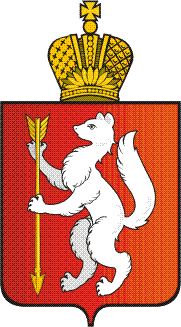 СВЕРДЛОВСКОЙ ОБЛАСТИМИНИСТЕРСТВО ОБЩЕГО И ПРОФЕССИОНАЛЬНОГО ОБРАЗОВАНИЯСВЕРДЛОВСКОЙ ОБЛАСТИ Малышева, ул., д. .Екатеринбург, 620075тел. (343) 371-20-08, факс (343) 371-34-08; 359-83-24E-mail: info@minobraz.ru http://www.minobraz.ruРуководителям органов местного самоуправления, осуществляющих управление в сфере образования,образовательных организацийРуководителям органов местного самоуправления, осуществляющих управление в сфере образования,образовательных организацийОб изменении порядка проведения ГИА9 и получении аттестата об основном общем образовании в 2016 году